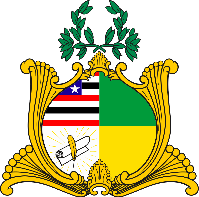  ESTADO DO MARANHÃOAssembleia LegislativaGABINETE DO DEPUTADO ESTADUAL DR. YGLÉSIOREQUERIMENTO N°               /2020                              Senhor Presidente:                               Na forma do que dispõe o Regimento Interno desta Assembleia, requeiro a V. Exa.  que, após ouvido o Plenário, seja discutido e votado em regime de urgência o Projeto de Lei Complementar nº 12 de 2019, proposto por mim, que dispõe sobre modificações no Fundo Estadual de Combate ao Câncer.                         Assembleia Legislativa do Estado do Maranhão, em 12 de março de 2020.DR. YGLÉSIODEPUTADO ESTADUAL